                  Bangladesh Shipping Corporation (BSC)   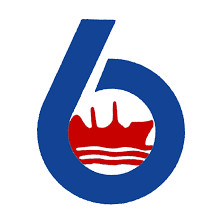 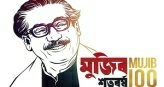                                       Daily Vessels Movement PositionRef: 18.16.0000.372.53.002.21	                                                                              Date: 30.09.2021Report on COVID-19Name of the Organization: Head Office & BSC Marine Workshop, Bangladesh Shipping Corporation, Chattogram.Date:30.09.21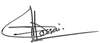 SL NoName of the VesselsActivity of Vessels at present Port(Loading/Discharging/ Updates Daily)CargoGrade/Quantity/Next DestinationInformation of ETB/C/D&ETA to Next Port‡1M.V Banglar JoyjatraCargo: Steel Coils(Discharging)Quantity: 17,800.610 M.T0436hrs LT/23.09.21: Vsl Sailed fm Atakas berth fr  Turkish strait, Canakkale2024hrs LT/29.09.21:Vsl all fast at Eregli,Turkey0200hrs LT/29.09.21:Commenced dischargingTotal discharged:8269.704 MTBalance to go:9530.906MTETC:02.10.212M.V.BanglarSamriddhiCargo: Ilmenite in BulkQuantity:37,000.00 M.T1742hrs LT/05.09.21:Vsl Sailed fm Canakkale, Turkey fr via Yellow sea,China1440hrs LT/17.09.21: Commenced Loading at Jossingf Jord, Norway2115hrs LT/21.09.21: Completed Loading0842hrs LT/22.09.21: Vsl Commence of sea passageETA: Huagua, China on 03.10.213M.V. BanglarArjanCargo:Alumina in bulk(Loading)Quantity: 31,500.00 MT0806hrs/24.09.21: Vsl dropped anchored & NORT at Kendawangan,Indonesia.0420hrs LT/25.09.21: Commenced loadingCargo last 24hrs Load: 4920.00MTTotal  loaded: 20020.00 M.TBalance to load: 11480.00 M.TETC: 01.10.21/AM at Kendawangan, Indonesia.Next port:SamalajuETA:05.10.21/PM4M.T. Banglar AgrajatraIN BALLAST0930hrs LT/27.08.21: Vsl rcvd bunker at Malta &sailed fr Novorossiysk, Russia0912hrs/20.09.21:Vsl Full aweigh via Gibraltar fr Rouen, France.1642hrs LT/24.09.21: Vsl anchored at Rouen FrancePresentlyVsl at Bay of Bisca,proceeding to Lisbon,PortugalETA:01.10.21/1900hrsLT To Lisbon,Portugal5M.T. Banglar AgradootCargo: CDSO0142hrs LT/15.09.21: Vsl all fast to berth(94/3), Kandla, India0442hrs LT: Commenced loading0500hrs LT/18.09.21: Completed Loading2012hrs LT/20.09.21: Vsl commence of sea passaege1030hrs LT/30.09.21: Vsl anchored/NORT at Kandla anchorage,India.ETB: 6/8.10.216M.T. Banglar AgragotiCargo: IN BALLASTTotal cargo discharged at Kandla,India & Vsl sailed fr SingaporeETA: 08.10.21/PM LT To Singapore7M.T. Banglar ShourabhCargo:11285.334MT(Shore Survey)0900hrs/29.09.21:Vsl all fast to M.Vsl1100hrs:Commenced loading/1st Trip1518hrs:Completed loading1536hrs:Vsl cast off fm M.Vsl0536hrs/30.09.21:POB0630hrs:Vsl all fast to DOJ-7&DOP0742hrs:Commenced dischargingETS:01.10.21/AM FmDOJ-78M.T. Banglar JyotiCargo:11600MT(Ship Calculation)1542hrs/29.09.21:Anchore Aweigh at Kutubdia2018hrs:Vsl all fast to M.Vsl2030:Commenced loading/2nd Trip0148hrs/30.09.21:Completed loading0212hrs:Vsl cast off fm M.Vsl1200hrs:Vsl anchored at CTG O/A ‘C’ETB:01.10.21/AM ToDOJ-79BSC Chartered Mother TankerMT SEA LUCK lllLoad Port:Rasta Nura,KSACargo:Arabian Light Crude Oil(ALCO)Quantity:99607.340 MTVsl sailed fm Load port: 0916hrs LT on 16.09.21. 0730hrs/29.09.21:NORT at Kutubdia1100hrs : Commenced discharging.To be released:07.10.21/PM If all goes well.